KARTA PRZEDMIOTUUwaga: student otrzymuje ocenę powyżej dostatecznej, jeżeli uzyskane efekty kształcenia przekraczają wymagane minimum.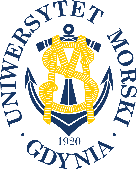 UNIWERSYTET MORSKI W GDYNIWydział Zarządzania i Nauk o Jakości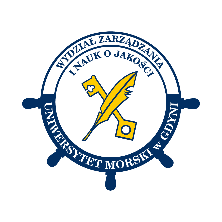 Kod przedmiotuNazwa przedmiotuw jęz. polskimFINANSE PRZEDSIĘBIORSTWKod przedmiotuNazwa przedmiotuw jęz. angielskimCOMPANY FINANCESKierunekNauki o JakościSpecjalnośćUsługi Żywieniowe i DietetykaPoziom kształceniastudia pierwszego stopniaForma studiówniestacjonarneProfil kształceniaogólnoakademickiStatus przedmiotuobowiązkowyRygorzaliczenie z ocenąSemestr studiówLiczba punktów ECTSLiczba godzin w tygodniuLiczba godzin w tygodniuLiczba godzin w tygodniuLiczba godzin w tygodniuLiczba godzin w semestrzeLiczba godzin w semestrzeLiczba godzin w semestrzeLiczba godzin w semestrzeSemestr studiówLiczba punktów ECTSWCLPWCLPII299Razem w czasie studiówRazem w czasie studiówRazem w czasie studiówRazem w czasie studiówRazem w czasie studiówRazem w czasie studiów18181818Wymagania w zakresie wiedzy, umiejętności i innych kompetencjiWiedza z zakresu ekonomii.Cele przedmiotuPoznanie celów, zakresu  i wybranych aspektów zarządzania finansami przedsiębiorstw.Osiągane efekty uczenia się dla przedmiotu (EKP)Osiągane efekty uczenia się dla przedmiotu (EKP)Osiągane efekty uczenia się dla przedmiotu (EKP)SymbolPo zakończeniu przedmiotu student:Odniesienie do kierunkowych efektów uczenia sięEKP_01identyfikuje i definiuje główne cechy pieniądza, tworzywa finansówNK_W04, NK_U03, NK_U11, NK_K01EKP_02interpretuje przedsiębiorstwo jako inwestycję i jako podmiot gospodarczy, opisuje główne segmenty jego działalności  oraz ogólne kryteria ocen i wyborów (decyzji)NK_W04, NK_U03, NK_U11, NK_K01EKP_03opisuje językiem finansów zasoby i wyniki działalności operacyjnej, formułuje oceny z nimi związane NK_W04, NK_U03, NK_U11, NK_K01EKP_04definiuje działalność inwestycyjną przedsiębiorstw, ocenia przykładowe projekty inwestycyjneNK_W04, NK_U03, NK_U11, NK_K01EKP_05definiuje działalność finansową przedsiębiorstw, klasyfikuje, interpretuje i wybiera źródła i instrumenty finansowania inwestycji i działalności operacyjnejNK_W04, NK_U03, NK_U11, NK_K01Treści programoweLiczba godzinLiczba godzinLiczba godzinLiczba godzinOdniesienie do EKPTreści programoweWCLPOdniesienie do EKPFunkcje pieniądza, klasyfikacja i interpretacja zjawisk finansowych, stopa procentowa jako cena pieniądza, dyskontowanie.11EKP_01Istota i cele finansowe przedsiębiorstw, działalność operacyjna, inwestycyjna i finansowa, efektywność, wypłacalność i ryzyko jako ogólne kryteria ocen i podejmowania decyzji.1EKP_02Finanse działalności operacyjnej – definicje i interpretacje środków trwałych, aktywów obrotowych oraz kosztów,  przychodów i zysków, przepływów pieniężnych.11EKP_02, EKP_03Treść i analityczne wykorzystanie części operacyjnej sprawozdań finansowych – bilansu, rachunku zysków i strat.12EKP_02, EKP_03Finansowy opis projektów inwestycyjnych, techniki ocen efektywności i ryzyka inwestycji – prosta stopa zwrotu, okres zwrotu, zaktualizowana wartość netto (bezwzględna i względna).12EKP_01, EKP_02, EKP_03, EKP_04Klasyfikacja i ogólna interpretacja źródeł i instrumentów finansowania. 1EKP_05Wybrane, szczegółowe aspekty finansowania własnego.22EKP_05Przedsiębiorstwo na rynku kapitałowym.11EKP_05Łącznie godzin99Metody weryfikacji efektów uczenia się dla przedmiotuMetody weryfikacji efektów uczenia się dla przedmiotuMetody weryfikacji efektów uczenia się dla przedmiotuMetody weryfikacji efektów uczenia się dla przedmiotuMetody weryfikacji efektów uczenia się dla przedmiotuMetody weryfikacji efektów uczenia się dla przedmiotuMetody weryfikacji efektów uczenia się dla przedmiotuMetody weryfikacji efektów uczenia się dla przedmiotuMetody weryfikacji efektów uczenia się dla przedmiotuMetody weryfikacji efektów uczenia się dla przedmiotuSymbol EKPTestEgzamin ustnyEgzamin pisemnyKolokwiumSprawozdanieProjektPrezentacjaZaliczenie praktyczneInneEKP_01XXEKP_02XXEKP_03XXEKP_04XXEKP_05XXKryteria zaliczenia przedmiotu51% punktów z pisemnego kolokwium lub (fakultatywnie) prezentacja sposobu finansowania wybranego projektuNakład pracy studentaNakład pracy studentaNakład pracy studentaNakład pracy studentaNakład pracy studentaNakład pracy studentaForma aktywnościSzacunkowa liczba godzin przeznaczona na zrealizowanie aktywnościSzacunkowa liczba godzin przeznaczona na zrealizowanie aktywnościSzacunkowa liczba godzin przeznaczona na zrealizowanie aktywnościSzacunkowa liczba godzin przeznaczona na zrealizowanie aktywnościSzacunkowa liczba godzin przeznaczona na zrealizowanie aktywnościForma aktywnościWCLLPGodziny kontaktowe99Czytanie literatury 11Przygotowanie do zajęć ćwiczeniowych, laboratoryjnych, projektowych8Przygotowanie do egzaminu, zaliczenia8Opracowanie dokumentacji projektu/sprawozdaniaUczestnictwo w zaliczeniach i egzaminach2Udział w konsultacjach 12Łącznie godzin2327Sumaryczna liczba godzin dla przedmiotu5050505050Sumaryczna liczba punktów ECTS dla przedmiotu22222Liczba godzinLiczba godzinLiczba godzinECTSECTSObciążenie studenta związane z zajęciami praktycznymi27272711Obciążenie studenta na zajęciach wymagających bezpośredniego udziału nauczycieli akademickich23232311Literatura podstawowaBrigham E. F., Houston J.E.: Zarządzanie finansami, PWE, Warszawa 2021.Dębski W.: Teoretyczne i praktyczne aspekty zarządzania finansami przedsiębiorstwa, PWN, Warszawa 2021.Dylewski., (red.), Finanse małych i średnich firm, CEDEWU, Warszawa 2016.Kotaś R., Sojak S., Rachunkowość zarządcza w hotelarstwie i gastronomii, PWE, Warszawa 2011.Literatura uzupełniającaJajuga, K.  Jajuga T,: Inwestycje,  PWN, Warszawa 2015.Rutkowski A., Zarządzanie finansami, Polskie Wydawnictwo Ekonomiczne, Warszawa 2016.Szczęsny W., Finanse firmy. Jak zarządzać kapitałem, Wydawnictwo C.H. Beck, Warszawa 2012.Osoba odpowiedzialna za przedmiotOsoba odpowiedzialna za przedmiotdr Grzegorz BulczakZMMIPozostałe osoby prowadzące przedmiotPozostałe osoby prowadzące przedmiotdr Karolina Wysockadr Agnieszka HajdukZZEZZE